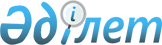 О внесении изменений и дополнений в решение областного маслихата от 7 декабря 2011 года № 434 "Об областном бюджете на 2012-2014 годы"
					
			С истёкшим сроком
			
			
		
					Решение маслихата Актюбинской области от 25 января 2012 года № 13. Зарегистрировано Департаментом юстиции Актюбинской области 16 февраля 2012 года № 3387. Утратило силу в связи с истечением срока применения - (письмо маслихата Актюбинской области от 18 июля 2013 года № 07-01-02/387).
      Сноска. Утратило силу в связи с истечением срока применения - (письмо маслихата Актюбинской области от 18.07.2013 № 07-01-02/387).
      В соответствии с пунктом 2 статьи 8, подпунктом 5 пункта 2 статьи 106 Бюджетного кодекса Республики Казахстан от 4 декабря 2008 года № 95, со статьей 6 Закона Республики Казахстан от 23 января 2001 года № 148 "О местном государственном управлении и самоуправлении в Республике Казахстан" областной маслихат РЕШИЛ:
      1. Внести в решение областного маслихата от 7 декабря 2011 года № 434 "Об областном бюджете на 2012-2014 годы", зарегистрированное в Реестре государственной регистрации нормативных правовых актов за № 3384, опубликованное в газетах "Ақтөбе" и "Актюбинский вестник" от 17 января 2012 года № 9-10 следующие изменения и дополнения:
      1) в пункте 1:
      в подпункте 1):
      доходы -
      цифры "86 999 147" заменить цифрами "87 172 448,6",
      в том числе по:
      поступлениям трансфертов -
      цифры "65 674 446" заменить цифрами "65 847 747,6";
      в подпункте 2):
      затраты -
      цифры "86 608 547" заменить цифрами "87 079 008";
      в подпункте 3):
      чистое бюджетное кредитование - 
      цифры "6 762 811" заменить цифрами "6 724 019",
      в том числе:
      погашение бюджетных кредитов -
      цифры "277 889" заменить цифрами "316 681";
      в подпункте 4):
      сальдо по операциям с финансовыми активами -
      цифры "500 000" заменить цифрами "812 500", в том числе:
      приобретение финансовых активов -
      цифры "500 000" заменить цифрами "812 500";
      в подпункте 5):
      дефицит бюджета -
      цифры "-6 872 211" заменить цифрами "-7 443 078,4";
      в подпункте 6):
      финансирование дефицита бюджета -
      цифры "6 872 211" заменить цифрами "7 443 078,4".
      2) в пункте 14:
      в части абзаца 1:
      цифры "51 973" заменить цифрами "97 183,9";
      в части абзаца 2:
      цифры "12 010" заменить цифрами "352 331";
      абзац 3 исключить;
      абзац 4 исключить;
      в части абзаца 5:
      цифры "812 000" заменить цифрами "825 000";
      в части абзаца 11:
      цифры "3 155 594" заменить цифрами "3 039 397";
      в части абзаца 13:
      цифры "768 856" заменить цифрами "836 503";
      в части абзаца 18:
      цифры "253 171" заменить цифрами "237 066";
      в части абзаца 19:
      цифры "2 382 498" заменить цифрами "2 349 498";
      и дополнить абзацами следующего содержания:
      "на приобретение зданий для дошкольного воспитания и обучения - 190 000 тысяч тенге;
      на выплату заработной платы учреждениям образования - 30 000 тысяч тенге;
      на обеспечение функционирования автомобильных дорог – 55756 тысяч тенге".
      3) приложения 1, 2, 3 к указанному решению изложить в редакции согласно приложениям 1, 2, 3 к настоящему решению.
      2. Настоящее решение вводится в действие с 1 января 2012 года.  Областной бюджет на 2012 год Областной бюджет на 2013 год Областной бюджет на 2014 год
					© 2012. РГП на ПХВ «Институт законодательства и правовой информации Республики Казахстан» Министерства юстиции Республики Казахстан
				
Председатель сессии
Секретарь
областного маслихата
областного маслихата
К. ИЛЮБАЕВ
С. КАЛДЫГУЛОВАПриложение 1
к решению областного маслихата
от 25 января 2012 года № 13
Категория
Категория
Категория
Категория
Сумма
(тыс.тенге)
Класс
Класс
Класс
Сумма
(тыс.тенге)
Подкласс
Подкласс
Сумма
(тыс.тенге)
Наименование 
Сумма
(тыс.тенге)
1 
2 
3
4
5
I. Доходы
87 172 448,6 
1
Налоговые поступления
20 939 584 
01
Подоходный налог
9 206 489 
2
Индивидуальный подоходный налог
9 206 489 
03
Социальный налог
8 422 031 
1
Социальный налог
8 422 031 
05
Внутренние налоги на товары, работы и услуги
3 311 064 
3
Поступления за использование природных и других ресурсов
3 311 064 
2
Неналоговые поступления
385 117 
01
Доходы от государственной собственности
53 180 
5
Доходы от аренды имущества, находящегося в государственной собственности
27 000 
7
Вознаграждения по кредитам, выданным из государственного бюджета
26 180 
04
Штрафы, пени, санкции, взыскания, налагаемые государственными учреждениями, финансируемыми из государственного бюджета, а также содержащимися и финансируемыми из бюджета (сметы расходов) Национального Банка Республики Казахстан 
149 761 
1
Штрафы, пени, санкции, взыскания, налагаемые государственными учреждениями, финансируемыми из государственного бюджета, а также содержащимися и финансируемыми из бюджета (сметы расходов) Национального Банка Республики Казахстан, за исключением поступлений от организаций нефтяного сектора
149 761 
06
Прочие неналоговые поступления
182 176 
1
Прочие неналоговые поступления
182 176 
4
Поступления трансфертов
65 847 747,6 
01
Трансферты из нижестоящих органов государственного управления
4 907 398,6 
2
Трансферты из районных (городских) бюджетов
4 907 398,6 
4
02
Трансферты из вышестоящих органов государственного управления
60 940 349 
1
Трансферты из республиканского бюджета
60 940 349 
Функ.группа
Функ.группа
Функ.группа
Функ.группа
Функ.группа
Сумма
(тыс.тенге)
Функ.подгруппа
Функ.подгруппа
Функ.подгруппа
Функ.подгруппа
Сумма
(тыс.тенге)
Администратор
Администратор
Администратор
Сумма
(тыс.тенге)
Программа
Программа
Сумма
(тыс.тенге)
Наименование 
Сумма
(тыс.тенге)
1
2
3
4
5
6
II. Затраты
87 079 008
01
Государственные услуги общего характера
766 673
1
Представительные, исполнительные и другие органы, выполняющие общие функции государственного управления
513 139
110
Аппарат маслихата области
40 196
001
Услуги по обеспечению деятельности маслихата области
39 233
003
Капитальные расходы государственного органа
963
120
Аппарат акима области
345 476
001
Услуги по обеспечению деятельности акима области
305 476
002
Создание информационных систем
40 000
282
Ревизионная комиссия области
127 467
001
Услуги по обеспечению деятельности ревизионной комиссии области
110 982
003
Капитальные расходы государственного органа
16 485
2
Финансовая деятельность
163 700
257
Управление финансов области
163 700
001
Услуги по реализации государственной политики в области исполнения местного бюджета и управления коммунальной собственностью
97 768
009
Приватизация, управление коммунальным имуществом, постприватизационная деятельность и регулирование споров, связанных с этим
1 200
010
Учет, хранение, оценка и реализация имущества, поступившего в коммунальную собственность
11 119
013
Капитальные расходы государственного органа
2 030
113
Целевые текущие трансферты из местных бюджетов
51 583
5
Планирование и статистическая деятельность
89 834
258
Управление экономики и бюджетного планирования области
89 834
001
Услуги по реализации государственной политики в области формирования и развития экономической политики, системы государственного планирования и управления области
88 738
005
Капитальные расходы государственного органа
1 096
02
Оборона
107 827
1
Военные нужды
26 597
250
Управление по мобилизационной подготовке, гражданской обороне, организации предупреждения и ликвидации аварий и стихийных бедствий области
26 597
02
1
250
003
Мероприятия в рамках исполнения всеобщей воинской обязанности 
6 221
007
Подготовка территориальной обороны и территориальная оборона областного масштаба 
20 376
2
Организация работы по чрезвычайным ситуациям 
81 230
250
Управление по мобилизационной подготовке, гражданской обороне, организации предупреждения и ликвидации аварий и стихийных бедствий области
81 230
001
Услуги по реализации государственной политики на местном уровне в области мобилизационной подготовки, гражданской обороны, организации предупреждения и ликвидации аварий и стихийных бедствий
43 678
005
Мобилизационная подготовка и мобилизация областного масштаба 
37 552
03
Общественный порядок, безопасность, правовая, судебная, уголовно-исполнительная деятельность
3 941 618
1
Правоохранительная деятельность
3 941 618
252
Исполнительный орган внутренних дел, финансируемый из областного бюджета
3 941 618
001
Услуги по реализации государственной политики в области обеспечения охраны общественного порядка и безопасности на территории области
3 574 049
003
Поощрение граждан, участвующих в охране общественного порядка
4 575
006
Капитальные расходы государственного органа
43 458
008
Обеспечение безопасности дорожного движения за счет целевых текущих трансфертов из республиканского бюджета
75 526
013
Услуги по размещению лиц, не имеющих определенного места жительства и документов
49 818
014
Организация содержания лиц, арестованных в административном порядке
36 133
015
Организация содержания служебных животных 
59 414
019
Содержание, материально-техническое оснащение дополнительной штатной численности миграционной полиции за счет целевых трансфертов из республиканского бюджета
92 946
020
Содержание и материально-техническое оснащение центра временного размещения оралманов и центра адаптации и интеграции оралманов за счет целевых трансфертов из республиканского бюджета
2 428
03
1
252
021
Содержание штатной численности, осуществляющей обслуживание режимных стратегических объектов за счет целевых трансфертов из республиканского бюджета
3 271
04
Образование
15 553 189
1
Дошкольное воспитание и обучение
1 966 773
261
Управление образования области
1 966 773
027
Целевые текущие трансферты бюджетам районов (городов областного значения) на реализацию государственного образовательного заказа в дошкольных организациях образования
781 129
045
Целевые текущие трансферты из республиканского бюджета бюджетам районов (городов областного значения) на увеличение размера доплаты за квалификационную категорию учителям школ и воспитателям дошкольных организаций образования 
1 185 644
2
Начальное, основное среднее и общее среднее образование
2 961 300
260
Управление туризма, физической культуры и спорта области
1 284 746
006
Дополнительное образование для детей и юношества по спорту
1 284 746
261
Управление образования области
1 676 554
003
Общеобразовательное обучение по специальным образовательным учебным программам
978 782
006
Общеобразовательное обучение одаренных детей в специализированных организациях образования
566 866
048
Целевые текущие трансферты бюджетам районов (городов областного значения) на оснащение учебным оборудованием кабинетов физики, химии, биологии в государственных учреждениях основного среднего и общего среднего образования
102 425
061
Целевые текущие трансферты из республиканского бюджета бюджетам районов (городов областного значения) на повышение оплаты труда учителям, прошедшим повышение квалификации по учебным программам АОО "Назарбаев интеллектуальные школы"
28 039
063
Повышение оплаты труда учителям, прошедшим повышение квалификации по учебным программам АОО "Назарбаев интеллектуальные школы" за счет трансфертов из республиканского бюджета
442
4
Техническое и профессиональное, послесреднее образование
3 121 770
04
4
253
Управление здравоохранения области
226 486
043
Подготовка специалистов в организациях технического и профессионального, послесреднего образования 
226 486
261
Управление образования области
2 895 284
024
Подготовка специалистов в организациях технического и профессионального образования
1 303 281
025
Подготовка специалистов в организациях послесреднего образования
1 477 382
034
Обновление и переоборудование учебно-производственных мастерских, лабораторий учебных заведений технического и профессионального образования
25 000
047
Установление доплаты за организацию производственного обучения мастерам производственного обучения организаций технического и профессионального образования за счет трансфертов из республиканского бюджета
89 621
5
Переподготовка и повышение квалификации специалистов 
553 140
252
Исполнительный орган внутренних дел, финансируемый из областного бюджета
63 304
007
Повышение квалификации и переподготовка кадров
63 304
253
Управление здравоохранения области
37 442
003
Повышение квалификации и переподготовка кадров 
37 442
261
Управление образования области
452 394
052
Повышение квалификации, подготовка и переподготовка кадров в рамках реализации Программы занятости 2020
452 394
9
Прочие услуги в области образования
6 950 206
261
Управление образования области
1 952 100
001
Услуги по реализации государственной политики на местном уровне в области образования 
70 732
004
Информатизация системы образования в областных государственных учреждениях образования 
22 351
005
Приобретение и доставка учебников, учебно-методических комплексов для областных государственных учреждений образования
51 389
007
Проведение школьных олимпиад, внешкольных мероприятий и конкурсов областного масштаба
150 140
011
Обследование психического здоровья детей и подростков и оказание психолого-медико-педагогической консультативной помощи населению
155 338
04
9
261
012
Реабилитация и социальная адаптация детей и подростков с проблемами в развитии
68 140
029
Методическая работа
68 195
033
Целевые текущие трансферты из республиканского бюджета бюджетам районов (городов областного значения) на ежемесячные выплаты денежных средств опекунам (попечителям) на содержание ребенка -сироты (детей-сирот), и ребенка (детей), оставшегося без попечения родителей
242 388
042
Целевые текущие трансферты из республиканского бюджета бюджетам районов (городов областного значения) на обеспечение оборудованием, программным обеспечением детей-инвалидов, обучающихся на дому
49 627
113
Целевые текущие трансферты из местных бюджетов
883 800
114
Целевые трансферты на развитие из местных бюджетов
190 000
271
Управление строительства области 
4 998 106
007
Целевые трансферты на развитие из республиканского бюджета бюджетам районов (городов областного значения) на строительство и реконструкцию объектов образования 
1 958 709
008
Целевые трансферты на развитие из областного бюджета бюджетам районов (городов областного значения) на строительство и реконструкцию объектов образования 
3 039 397
05
Здравоохранение
18 125 114,7
1
Больницы широкого профиля
134 971
253
Управление здравоохранения области
134 971
004
Оказание стационарной медицинской помощи по направлению специалистов первичной медико-санитарной помощи и организаций здравоохранения, за исключением медицинских услуг, закупаемых центральным уполномоченным органом в области здравоохранения
134 971
2
Охрана здоровья населения
419 646
253
Управление здравоохранения области
419 646
005
Производство крови, ее компонентов и препаратов для местных организаций здравоохранения 
124 661
006
Услуги по охране материнства и детства
195 700
007
Пропаганда здорового образа жизни 
99 285
3
Специализированная медицинская помощь
5 027 439
05
3
253
Управление здравоохранения области
5 027 439
009
Оказание медицинской помощи лицам, страдающим туберкулезом, инфекционными заболеваниями, психическими расстройствами и расстройствами поведения, в том числе связанные с употреблением психоактивных веществ
3 052 336
019
Обеспечение больных туберкулезом противотуберкулезными препаратами
84 590
020
Обеспечение больных диабетом противодиабетическими препаратами
200 150
021
Обеспечение онкологических больных химиопрепаратами
118 804
022
Обеспечение лекарственными средствами больных с хронической почечной недостаточностью, аутоиммунными, орфанными заболеваниями, иммунодефицитными состояниями, а также больных после трансплантации почек
417 812
026
Обеспечение факторами свертывания крови больных гемофилией
229 658
027
Централизованный закуп вакцин и других медицинских иммунобиологических препаратов для проведения иммунопрофилактики населения
260 978
036
Обеспечение тромболитическими препаратами больных с острым инфарктом миокарда
38 247
046
Оказание медицинской помощи онкологическим больным в рамках гарантированного объема бесплатной медицинской помощи
624 864
4
Поликлиники
7 549 122,7
253
Управление здравоохранения области
7 549 122,7
010
Оказание амбулаторно-поликлинической помощи населению за исключением медицинской помощи, оказываемой из средств республиканского бюджета
6 609 336,7
014
Обеспечение лекарственными средствами и специализированными продуктами детского и лечебного питания отдельных категорий населения на амбулаторном уровне
810 434
045
Обеспечение лекарственными средствами на льготных условиях отдельных категорий граждан на амбулаторном уровне лечения
129 352
5
Другие виды медицинской помощи
987 964
05
5
253
Управление здравоохранения области
987 964
011
Оказание скорой медицинской помощи и санитарная авиация
960 212
029
Областные базы спецмедснабжения
27 752
9
Прочие услуги в области здравоохранения 
4 005 972
253
Управление здравоохранения области
820 810
001
Услуги по реализации государственной политики на местном уровне в области здравоохранения
69 643
008
Реализация мероприятий по профилактике и борьбе со СПИД в Республике Казахстан
2 040
013
Проведение патологоанатомического вскрытия
89 599
016
Обеспечение граждан бесплатным или льготным проездом за пределы населенного пункта на лечение
10 719
018
Информационно-аналитические услуги в области здравоохранения
49 984
030
Капитальные расходы государственных органов здравоохранения 
1 053
033
Капитальные расходы медицинских организаций здравоохранения
597 772
271
Управление строительства области 
3 185 162
038
Строительство и реконструкция объектов здравоохранения
3 185 162
06
Социальная помощь и социальное обеспечение 
1 842 848
1
Социальное обеспечение
989 925
256
Управление координации занятости и социальных программ области
533 615
002
Предоставление специальных социальных услуг для престарелых и инвалидов в медико-социальных учреждениях (организациях) общего типа
209 752
013
Предоставление специальных социальных услуг для инвалидов с психоневрологическими заболеваниями, в психоневрологических медико-социальных учреждениях (организациях)
323 863
261
Управление образования области
456 310
015
Социальное обеспечение сирот, детей, оставшихся без попечения родителей
408 578
037
Социальная реабилитация
47 732
2
Социальная помощь
84 408
256
Управление координации занятости и социальных программ области
84 408
003
Социальная поддержка инвалидов 
84 408
06
9
Прочие услуги в области социальной помощи и социального обеспечения
768 515
256
Управление координации занятости и социальных программ области
762 409
001
Услуги по реализации государственной политики на местном уровне в области обеспечения занятости и реализации социальных программ для населения
71 063
037
Целевые текущие трансферты из республиканского бюджета бюджетам районов (городов областного значения) на реализацию мероприятий Программы занятости 2020
638 638
113
Целевые текущие трансферты из местных бюджетов
52 708
265
Управление предпринимательства и промышленности области
6 106
018
Обучение предпринимательству участников Программы занятости 2020 
6 106
07
Жилищно-коммунальное хозяйство
10 664 456,9
1
Жилищное хозяйство
6 693 018
256
Управление координации занятости и социальных программ области
141 187
040
Целевые текущие трансферты из областного бюджета бюджетам районов (городов областного значения) на оказание жилищной помощи
106 000
041
Целевые текущие трансферты из республиканского бюджета бюджетам районов (городов областного значения) на оказание жилищной помощи
35 187
271
Управление строительства области 
6 551 831
014
Целевые трансферты на развитие из республиканского бюджета бюджетам районов (городов областного значения) на проектирование, строительство и (или) приобретение жилья государственного коммунального жилищного фонда 
834 000
024
Целевые трансферты на развитие из областного бюджета бюджетам районов (городов областного значения) на проектирование, строительство и (или) приобретение жилья государственного коммунального жилищного фонда 
293 735
027
Целевые трансферты на развитие из республиканского бюджета бюджетам районов (городов областного значения) на проектирование, развитие, обустройство и (или) приобретение инженерно-коммуникационной инфраструктуры 
4 275 000
07
1
271
031
Целевые трансферты на развитие из областного бюджета бюджетам районов (городов областного значения) на проектирование, развитие, обустройство и (или) приобретение инженерно-коммуникационной инфраструктуры 
768 856
056
Целевые трансферты на развитие из республиканского бюджета бюджетам районов (городов областного значения) на строительство и (или) приобретение жилья и развитие инженерно-коммуникационной инфраструктуры в рамках Программы занятости 2020 
380 240
2
Коммунальное хозяйство 
3 457 093,9
271
Управление строительства области 
1 223 121
013
Целевые трансферты на развитие бюджетам районов (городов областного значения) на развитие коммунального хозяйства 
228 015
030
Развитие объектов коммунального хозяйства 
35 521
033
Целевые трансферты на развитие из республиканского бюджета бюджетам районов (городов областного значения) на развитие системы водоснабжения и водоотведения 
716 739
044
Целевые трансферты на развитие из областного бюджета бюджетам районов (городов областного значения) на развитие системы водоснабжения и водоотведения 
242 846
279
Управление энергетики и жилищно-коммунального хозяйства области
2 233 972,9
001
Услуги по реализации государственной политики на местном уровне в области энергетики и жилищно-коммунального хозяйства
50 137
004
Газификация населенных пунктов
421 904
008
Целевые трансферты на развитие бюджетам районов (городов областного значения) на проектирование, развитие, обустройство и (или) приобретение инженерно-коммуникационной инфраструктуры
67 647
010
Целевые трансферты на развитие из республиканского бюджета бюджетам районов (городов областного значения) на развитие системы водоснабжения и водоотведения 
833 016
012
Целевые трансферты на развитие из областного бюджета бюджетам районов (городов областного значения) на развитие системы водоснабжения и водоотведения 
231 754
07
2
279
014
Целевые трансферты на развитие бюджетам районов (городов областного значения) на развитие коммунального хозяйства
180 000
113
Целевые текущие трансферты из местных бюджетов
449 514,9
3
Благоустройство населенных пунктов
514 345
271
Управление строительства области 
514 345
015
Целевые трансферты на развитие бюджетам районов (городов областного значения) на развитие благоустройства городов и населенных пунктов
514 345
08
Культура, спорт, туризм и информационное пространство
3 070 832
1
Деятельность в области культуры
820 984
262
Управление культуры области
816 976
001
Услуги по реализации государственной политики на местном уровне в области культуры 
32 361
003
Поддержка культурно-досуговой работы
170 329
004
Увековечение памяти деятелей государства
3 000
005
Обеспечение сохранности историко-культурного наследия и доступа к ним
230 914
007
Поддержка театрального и музыкального искусства 
379 958
011
Капитальные расходы государственного органа
414
271
Управление строительства области 
4 008
042
Целевые трансферты на развитие бюджетам районов (городов областного значения) на развитие объектов культуры
4 008
2
Спорт 
1 525 636
260
Управление туризма, физической культуры и спорта области
1 288 570
001
Услуги по реализации государственной политики на местном уровне в сфере туризма, физической культуры и спорта
41 991
003
Проведение спортивных соревнований на областном уровне
11 543
004
Подготовка и участие членов областных сборных команд по различным видам спорта на республиканских и международных спортивных соревнованиях
1 235 036
271
Управление строительства области 
237 066
034
Целевые трансферты на развитие бюджетам районов (городов областного значения) на развитие объектов спорта 
237 066
08
3
Информационное пространство
560 563
259
Управление архивов и документации области
81 000
001
Услуги по реализации государственной политики на местном уровне по управлению архивным делом
19 931
002
Обеспечение сохранности архивного фонда 
61 069
262
Управление культуры области
148 057
008
Обеспечение функционирования областных библиотек
148 057
263
Управление внутренней политики области
225 223
007
Услуги по проведению государственной информационной политики 
225 223
264
Управление по развитию языков области
106 283
001
Услуги по реализации государственной политики на местном уровне в области развития языков
30 599
002
Развитие государственного языка и других языков народа Казахстана
74 684
003
Капитальные расходы государственного органа
1 000
4
Туризм
18 404
260
Управление туризма, физической культуры и спорта области
18 404
013
Регулирование туристской деятельности
18 404
9
Прочие услуги по организации культуры, спорта, туризма и информационного пространства
145 245
263
Управление внутренней политики области
145 245
001
Услуги по реализации государственной, внутренней политики на местном уровне 
89 114
003
Реализация мероприятий в сфере молодежной политики
55 106
005
Капитальные расходы государственного органа
1 025
09
Топливно-энергетический комплекс и недропользование
5 139 990
9
Прочие услуги в области топливно-энергетического комплекса и недропользования
5 139 990
271
Управление строительства области 
2 000 000
019
Целевые трансферты на развитие бюджетам районов (городов областного значения) на развитие теплоэнергетической системы
2 000 000
279
Управление энергетики и жилищно-коммунального хозяйства области 
3 139 990
071
Развитие газотранспортной системы
3 139 990
10
Сельское, водное, лесное, рыбное хозяйство, особо охраняемые природные территории, охрана окружающей среды и животного мира, земельные отношения
4 259 061
10
1
Сельское хозяйство
1 208 630
255
Управление сельского хозяйства области 
1 144 409
001
Услуги по реализации государственной политики на местном уровне в сфере сельского хозяйства
75 739
002
Поддержка семеноводства
99 754
010
Государственная поддержка племенного животноводства 
386 685
011
Государственная поддержка повышения урожайности и качества производимых сельскохозяйственных культур 
35 000
014
Субсидирование стоимости услуг по доставке воды сельскохозяйственным товаропроизводителям
2 392
018
Обезвреживание пестицидов (ядохимикатов)
4 500
020
Удешевление стоимости горюче-смазочных материалов и других товарно-материальных ценностей, необходимых для проведения весенне-полевых и уборочных работ 
441 039
029
Мероприятия по борьбе с вредными организмами сельскохозяйственных культур
67 300
030
Централизованный закуп ветеринарных препаратов по профилактике и диагностике энзоотических болезней животных, услуг по их профилактике и диагностике, организация их хранения и транспортировки (доставки) местным исполнительным органам районов (городов областного значения)
10 000
031
Централизованный закуп изделий и атрибутов ветеринарного назначения для проведения идентификации сельскохозяйственных животных, ветеринарного паспорта на животное и их транспортировка (доставка) местным исполнительным органам районов (городов областного значения)
22 000
258
Управление экономики и бюджетного планирования области
64 221
099
Целевые текущие трансферты бюджетам районов (городов областного значения) на реализацию мер по оказанию социальной поддержки специалистов
64 221
2
Водное хозяйство
50 671
254
Управление природных ресурсов и регулирования природопользования области
23 112
002
Установление водоохранных зон и полос водных объектов
23 112
279
Управление энергетики и жилищно-коммунального хозяйства области
27 559
10
2
279
032
Субсидирование стоимости услуг по подаче питьевой воды из особо важных групповых и локальных систем водоснабжения, являющихся безальтернативными источниками питьевого водоснабжения 
27 559
3
Лесное хозяйство
318 788
254
Управление природных ресурсов и регулирования природопользования области
318 788
005
Охрана, защита, воспроизводство лесов и лесоразведение
301 454
006
Охрана животного мира
17 334
4
Рыбное хозяйство
4 000
255
Управление сельского хозяйства области 
4 000
034
Cубсидирование повышения продуктивности и качества товарного рыбоводства
4 000
5
Охрана окружающей среды 
467 413
254
Управление природных ресурсов и регулирования природопользования области
209 985
001
Услуги по реализации государственной политики в сфере охраны окружающей среды на местном уровне
60 462
008
Мероприятия по охране окружающей среды
148 718
013
Капитальные расходы государственного органа
805
271
Управление строительства области 
257 428
022
Развитие объектов охраны окружающей среды
257 428
6
Земельные отношения
68 527
251
Управление земельных отношений области
68 527
001
Услуги по реализации государственной политики в области регулирования земельных отношений на территории области
32 598
003
Регулирование земельных отношений
35 543
010
Капитальные расходы государственного органа
386
9
Прочие услуги в области сельского, водного, лесного, рыбного хозяйства, охраны окружающей среды и земельных отношений
2 141 032
255
Управление сельского хозяйства области 
2 141 032
013
Субсидирование повышения продуктивности и качества продукции животноводства
830 368
019
Услуги по распространению и внедрению инновационного опыта
10 000
026
Целевые текущие трансферты бюджетам районов (городов областного значения) на проведение противоэпизоотических мероприятий
326 567
10
9
255
028
Услуги по транспортировке ветеринарных препаратов до пункта временного хранения
3 901
035
Формирование региональных стабилизационных фондов продовольственных товаров за счет трансфертов из республиканского бюджета
809 097
038
Приобретение, хранение и перемещение изделий и атрибутов ветеринарного и зоогигиенического назначения, используемых для профилактики, лечения, обработки животных, диагностики заболеваний животных 
161 099
11
Промышленность, архитектурная, градостроительная и строительная деятельность
196 799
2
Архитектурная, градостроительная и строительная деятельность
196 799
271
Управление строительства области 
71 937
001
Услуги по реализации государственной политики на местном уровне в области строительства
51 937
114
Целевые трансферты на развитие из местных бюджетов
20 000
272
Управление архитектуры и градостроительства области
124 862
001
Услуги по реализации государственной политики в области архитектуры и градостроительства на местном уровне
24 862
002
Разработка комплексных схем градостроительного развития и генеральных планов населенных пунктов
100 000
12
Транспорт и коммуникации
4 673 857
1
Автомобильный транспорт
3 831 722
268
Управление пассажирского транспорта и автомобильных дорог области
3 831 722
003
Обеспечение функционирования автомобильных дорог 
574 048
007
Целевые трансферты на развитие бюджетам районов (городов областного значения) на развитие транспортной инфраструктуры
2 349 498
008
Целевые текущие трансферты бюджетам районов (городов областного значения) на капитальный и средний ремонт автомобильных дорог районного значения (улиц города)
908 176
9
Прочие услуги в сфере транспорта и коммуникаций
842 135
268
Управление пассажирского транспорта и автомобильных дорог области
842 135
001
Услуги по реализации государственной политики на местном уровне в области транспорта и коммуникаций 
34 398
12
9
268
002
Развитие транспортной инфраструктуры
477 445
005
Субсидирование пассажирских перевозок по социально значимым межрайонным (междугородним) собщениям
233 936
113
Целевые текущие трансферты из местных бюджетов
96 356
13
Прочие
1 689 645
1
Регулирование экономической деятельности
60 776
265
Управление предпринимательства и промышленности области
60 776
001
Услуги по реализации государственной политики на местном уровне в области развития предпринимательства и промышленности 
58 776
002
Капитальные расходы государственного органа
2 000
9
Прочие
1 628 869
257
Управление финансов области
164 785
012
Резерв местного исполнительного органа области
164 785
258
Управление экономики и бюджетного планирования области
150 330
003
Разработка или корректировка технико-экономического обоснования местных бюджетных инвестиционных проектов и концессионных проектов и проведение его экспертизы, консультативное сопровождение концессионных проектов
110 454
020
Целевые текущие трансферты из республиканского бюджета бюджетам районов (городов областного значения) на решение вопросов обустройства аульных (сельских) округов в реализацию мер по содействию экономическому развитию регионов в рамках Программы "Развитие регионов" 
39 876
265
Управление предпринимательства и промышленности области
763 500
007
Реализация Стратегии индустриально-инновационного развития
20 000
014
Субсидирование процентной ставки по кредитам в рамках программы "Дорожная карта бизнеса до 2020 года"
648 500
015
Частичное гарантирование кредитов малому и среднему бизнесу в рамках программы "Дорожная карта бизнеса до 2020 года"
60 000
016
Сервисная поддержка ведения бизнеса в рамках программы "Дорожная карта бизнеса до 2020 года"
35 000
13
9
271
Управление строительства области
550 254
051
Развитие индустриальной инфраструктуры в рамках программы "Дорожная карта бизнеса-2020"
550 254
15
Трансферты
17 047 097,4
1
Трансферты
17 047 097,4
257
Управление финансов области
17 047 097,4
007
Субвенции
16 202 355
011
Возврат неиспользованных (недоиспользованных) целевых трансфертов
204 739,7
017
Возврат, использованных не по целевому назначению целевых трансфертов
59 439,7
024
Целевые текущие трансферты в вышестоящие бюджеты в связи с передачей функций государственных органов из нижестоящего уровня государственного управления в вышестоящий
580 563
III. Чистое бюджетное кредитование
6 724 019
Бюджетные кредиты
7 040 700
07
Жилищно-коммунальное хозяйство
6 148 000
1
Жилищное хозяйство
6 148 000
271
Управление строительства области 
6 148 000
009
Кредитование бюджетов районов (городов областного значения) на проектирование, строительство и (или) приобретение жилья 
6 148 000
10
Сельское, водное, лесное, рыбное хозяйство, особоохраняемые природные территории, охрана окружающей среды и животного мира, земельные отношения
242 700
1
Сельское хозяйство
242 700
258
Управление экономики и бюджетного планирования области
242 700
007
Бюджетные кредиты местным исполнительным органам для реализации мер социальной поддержки специалистов
242 700
13
Прочие
650 000
9
Прочие
650 000
265
Управление предпринимательства и промышленности области
150 000
009
Предоставление бюджетных кредитов для содействия развитию предпринимательства на селе в рамках Программы занятости 2020
150 000
279
Управление энергетики и жилищно-коммунального хозяйства области 
500 000
13
9
279
034
Кредитование бюджетов районов (городов областного значения) на проведение ремонта общего имущества объектов кондоминиум
500 000
Категория
Категория
Категория
Категория
Сумма
(тыс.тенге)
Класс
Класс
Класс
Сумма
(тыс.тенге)
Подкласс
Подкласс
Сумма
(тыс.тенге)
Наименование 
Сумма
(тыс.тенге)
1
2
3
4
5
5
Погашение бюджетных кредитов
316 681
01
Погашение бюджетных кредитов
316 681
1
Погашение бюджетных кредитов, выданных из государственного бюджета
286 139
2
Возврат сумм неиспользованных бюджетных кредитов
30 542
Функ.группа
Функ.группа
Функ.группа
Функ.группа
Функ.группа
Сумма
(тыс.тенге)
Функ.подгруппа
Функ.подгруппа
Функ.подгруппа
Функ.подгруппа
Сумма
(тыс.тенге)
Администратор
Администратор
Администратор
Сумма
(тыс.тенге)
Программа
Программа
Сумма
(тыс.тенге)
Наименование 
Сумма
(тыс.тенге)
1
2
3
4
5
6
IV. Сальдо по операциям с финансовыми активами
812 500
Приобретение финансовых активов
812 500
13
Прочие
812 500
9
Прочие
812 500
257
Управление финансов области
500 000
005
Формирование или увеличение уставного капитала юридических лиц
500 000
279
Управление энергетики и жилищно-коммунального хозяйства области 
312 500
033
Увеличение уставных капиталов специализированных региональных организаций
312 500
V. Дефицит бюджета
-7 443 078,4
VI. Финансирование дефицита бюджета
7 443 078,4
Категория
Категория
Категория
Категория
Сумма
(тыс.тенге)
Класс
Класс
Класс
Сумма
(тыс.тенге)
Подкласс
Подкласс
Сумма
(тыс.тенге)
Наименование 
Сумма
(тыс.тенге)
1
2
3
4
5
7
Поступление займов
7 040 700
01
Внутренние государственные займы
7 040 700
2
Договора займа
7 040 700
Функц.группа
Функц.группа
Функц.группа
Функц.группа
Функц.группа
Сумма (тыс.тенге)
Функ. подгруппа
Функ. подгруппа
Функ. подгруппа
Функ. подгруппа
Сумма (тыс.тенге)
Алминистратор
Алминистратор
Алминистратор
Сумма (тыс.тенге)
Программа
Программа
Сумма (тыс.тенге)
Наименование
Сумма (тыс.тенге)
1
2
3
4
5
6
16
Погашение займов
307 280,2
1
Погашение займов
307 280,2
257
Управление финансов области
307 280,2
015
Погашение долга местного исполнительного органа перед вышестоящим бюджетом
276 739
018
Возврат неиспользованных бюджетных кредитов, выданных из республиканского бюджета
30 541,2
Категория
Категория
Категория
Категория
Сумма
(тыс.тенге)
Класс
Класс
Класс
Сумма
(тыс.тенге)
Подкласс
Подкласс
Сумма
(тыс.тенге)
Наименование 
Сумма
(тыс.тенге)
1
2
3
4
5
8
Используемые остатки бюджетных средств
709 658,6
01
Остатки бюджетных средств 
709 658,6
1
Свободные остатки бюджетных средств
709 658,6Приложение 2
к решению областного маслихата
от 25 января 2012 года № 13
Категория
Категория
Категория
Категория
Сумма
(тыс.тенге)
Класс
Класс
Класс
Сумма
(тыс.тенге)
Подкласс
Подкласс
Сумма
(тыс.тенге)
Наименование 
Сумма
(тыс.тенге)
1 
2 
3
4
5
I. Доходы
87 763 486 
1
Налоговые поступления
19 870 233 
01
Подоходный налог
10 222 826 
2
Индивидуальный подоходный налог
10 222 826 
03
Социальный налог
9 328 454 
1
Социальный налог
9 328 454 
05
Внутренние налоги на товары, работы и услуги
318 953 
3
Поступления за использование природных и других ресурсов
318 953 
2
Неналоговые поступления
204 364 
01
Доходы от государственной собственности
38 104 
5
Доходы от аренды имущества, находящегося в государственной собственности
28 000 
7
Вознаграждения по кредитам, выданным из государственного бюджета
10 104 
04
Штрафы, пени, санкции, взыскания, налагаемые государственными учреждениями, финансируемыми из государственного бюджета, а также содержащимися и финансируемыми из бюджета (сметы расходов) Национального Банка Республики Казахстан 
1 260 
1
Штрафы, пени, санкции, взыскания, налагаемые государственными учреждениями, финансируемыми из государственного бюджета, а также содержащимися и финансируемыми из бюджета (сметы расходов) Национального Банка Республики Казахстан, за исключением поступлений от организаций нефтяного сектора
1 260 
06
Прочие неналоговые поступления
165 000 
1
Прочие неналоговые поступления
165 000 
4
Поступления трансфертов
67 688 889 
01
Трансферты из нижестоящих органов государственного управления
5 707 807 
2
Трансферты из районных (городских) бюджетов
5 707 807 
4
02
Трансферты из вышестоящих органов государственного управления
61 981 082 
1
Трансферты из республиканского бюджета
61 981 082 
Функ.группа
Функ.группа
Функ.группа
Функ.группа
Функ.группа
Сумма
(тыс.тенге)
Функ.подгруппа
Функ.подгруппа
Функ.подгруппа
Функ.подгруппа
Сумма
(тыс.тенге)
Администратор
Администратор
Администратор
Сумма
(тыс.тенге)
Программа
Программа
Сумма
(тыс.тенге)
Наименование 
Сумма
(тыс.тенге)
1
2
3
4
5
6
II. Затраты
88 032 196
01
Государственные услуги общего характера
660 122
1
Представительные, исполнительные и другие органы, выполняющие общие функции государственного управления
460 480
110
Аппарат маслихата области
36 719
001
Услуги по обеспечению деятельности маслихата области
35 689
003
Капитальные расходы государственных органов
1 030
120
Аппарат акима области
310 249
001
Услуги по обеспечению деятельности акима области
310 249
282
Ревизионная комиссия области
113 512
001
Услуги по обеспечению деятельности ревизионной комиссии области
110 772
003
Капитальные расходы государственных органов
2 740
2
Финансовая деятельность
114 192
257
Управление финансов области
114 192
001
Услуги по реализации государственной политики в области исполнения местного бюджета и управления коммунальной собственностью
98 839
009
Организация приватизации коммунальной собственности
1 284
010
Учет, хранение, оценка и реализация имущества, поступившего в коммунальную собственность
11 897
013
Капитальные расходы государственных органов
2 172
5
Планирование и статистическая деятельность
85 450
258
Управление экономики и бюджетного планирования области
85 450
001
Услуги по реализации государственной политики в области формирования и развития экономической политики, системы государственного планирования и управления области
84 510
005
Капитальные расходы государственных органов
940
02
Оборона
111 401
1
Военные нужды
25 948
250
Управление по мобилизационной подготовке, гражданской обороне, организации предупреждения и ликвидации аварий и стихийных бедствий области
25 948
003
Мероприятия в рамках исполнения всеобщей воинской обязанности 
4 626
007
Подготовка территориальной обороны и территориальная оборона областного масштаба 
21 322
2
Организация работы по чрезвычайным ситуациям 
85 453
02
2
250
Управление по мобилизационной подготовке, гражданской обороне, организации предупреждения и ликвидации аварий и стихийных бедствий области
85 453
001
Услуги по реализации государственной политики на местном уровне в области мобилизационной подготовки, гражданской обороны, организации предупреждения и ликвидации аварий и стихийных бедствий
45 273
005
Мобилизационная подготовка и мобилизация областного масштаба 
40 180
03
Общественный порядок, безопасность, правовая, судебная, уголовно-исполнительная деятельность
4 023 987
1
Правоохранительная деятельность
4 023 987
252
Исполнительный орган внутренних дел, финансируемый из областного бюджета
3 933 987
001
Услуги по реализации государственной политики в области обеспечения охраны общественного порядка и безопасности на территории области
3 550 620
003
Поощрение граждан, участвующих в охране общественного порядка
4 895
013
Услуги по размещению лиц, не имеющих определенного места жительства и документов
50 412
014
Организация содержания лиц, арестованных в административном порядке
37 354
015
Организация содержания служебных животных 
60 583
019
Содержание, материально-техническое оснащение дополнительной штатной численности миграционной полиции
224 384
020
Содержание и материально-техническое оснащение Центра временного размещения оралманов и Центра адаптации и интеграции оралманов
2 468
021
Содержание штатной численности, осуществляющей обслуживание режимных стратегических объектов
3 271
271
Управление строительства области 
90 000
003
Развитие объектов органов внутренних дел
90 000
04
Образование
12 570 729
1
Дошкольное воспитание и обучение
2 059 835
261
Управление образования области
2 059 835
027
Целевые текущие трансферты бюджетам районов (городов областного значения) на реализацию государственного образовательного заказа в дошкольных организациях образования
874 191
04
1
261
045
Целевые текущие трансферты из республиканского бюджета бюджетам районов (городов областного значения) на увеличение размера доплаты за квалификационную категорию учителям школ и воспитателям дошкольных организаций образования 
1 185 644
2
Начальное, основное среднее и общее среднее образование
3 357 188
260
Управление туризма, физической культуры и спорта области
1 309 865
006
Дополнительное образование для детей и юношества по спорту
1 309 865
261
Управление образования области
2 047 323
003
Общеобразовательное обучение по специальным образовательным учебным программам
873 910
006
Общеобразовательное обучение одаренных детей в специализированных организациях образования
564 138
048
Целевые текущие трансферты бюджетам районов (городов областного значения) на оснащение учебным оборудованием кабинетов физики, химии, биологии в государственных учреждениях основного среднего и общего среднего образования
102 425
061
Целевые текущие трансферты из республиканского бюджета бюджетам районов (городов областного значения) на повышение оплаты труда учителям, прошедшим повышение квалификации по учебным программам АОО "Назарбаев интеллектуальные школы"
498 766
063
Повышение оплаты труда учителям, прошедшим повышение квалификации по учебным программам АОО "Назарбаев интеллектуальные школы" за счет трансфертов из республиканского бюджета
8 084
4
Техническое и профессиональное, послесреднее образование
2 932 448
253
Управление здравоохранения области
213 470
043
Подготовка специалистов в организациях технического и профессионального, послесреднего образования 
213 470
261
Управление образования области
2 718 978
024
Подготовка специалистов в организациях технического и профессионального образования
1 264 128
025
Подготовка специалистов в организациях послесреднего образования
1 340 229
04
4
261
034
Обновление и переоборудование учебно-производственных мастерских, лабораторий учебных заведений технического и профессионального образования
25 000
047
Установление доплаты за организацию производственного обучения мастерам производственного обучения организаций технического и профессионального образования за счет трансфертов из республиканского бюджета
89 621
5
Переподготовка и повышение квалификации специалистов 
557 238
252
Исполнительный орган внутренних дел, финансируемый из областного бюджета
64 782
007
Повышение квалификации и переподготовка кадров
64 782
253
Управление здравоохранения области
40 062
003
Повышение квалификации и переподготовка кадров 
40 062
261
Управление образования области
452 394
052
Повышение квалификации, подготовка и переподготовка кадров в рамках реализации Программы занятости 2020
452 394
9
Прочие услуги в области образования
3 664 020
261
Управление образования области
802 771
001
Услуги по реализации государственной политики на местном уровне в области образования 
72 643
004
Информатизация системы образования в областных государственных учреждениях образования 
20 776
005
Приобретение и доставка учебников, учебно-методических комплексов для областных государственных учреждений образования
53 126
007
Проведение школьных олимпиад, внешкольных мероприятий и конкурсов областного масштаба
94 497
011
Обследование психического здоровья детей и подростков и оказание психолого-медико-педагогической консультативной помощи населению
147 072
012
Реабилитация и социальная адаптация детей и подростков с проблемами в развитии
67 939
029
Методическая работа
65 363
033
Целевые текущие трансферты из республиканского бюджета бюджетам районов (городов областного значения) на ежемесячные выплаты денежных средств опекунам (попечителям) на содержание ребенка -сироты (детей-сирот), и ребенка (детей), оставшегося без попечения родителей
260 999
04
9
261
042
Целевые текущие трансферты из республиканского бюджета бюджетам районов (городов областного значения) на обеспечение оборудованием, программным обеспечением детей-инвалидов, обучающихся на дому
20 356
271
Управление строительства области 
2 861 249
007
Целевые трансферты на развитие из республиканского бюджета бюджетам районов (городов областного значения) на строительство и реконструкцию объектов образования 
500 000
008
Целевые трансферты на развитие из областного бюджета бюджетам районов (городов областного значения) на строительство и реконструкцию объектов образования 
1 540 095
037
Строительство и реконструкция объектов образования 
821 154
05
Здравоохранение
18 953 780
1
Больницы широкого профиля
144 419
253
Управление здравоохранения области
144 419
004
Оказание стационарной медицинской помощи по направлению специалистов первичной медико-санитарной помощи и организаций здравоохранения, за исключением медицинских услуг, закупаемых центральным уполномоченным органом в области здравоохранения
144 419
2
Охрана здоровья населения
430 389
253
Управление здравоохранения области
430 389
005
Производство крови, ее компонентов и препаратов для местных организаций здравоохранения 
128 959
006
Услуги по охране материнства и детства
198 799
007
Пропаганда здорового образа жизни 
102 631
3
Специализированная медицинская помощь
5 244 262
253
Управление здравоохранения области
5 244 262
009
Оказание медицинской помощи лицам, страдающим туберкулезом, инфекционными заболеваниями, психическими расстройствами и расстройствами поведения, в том числе связанные с употреблением психоактивных веществ
3 071 105
019
Обеспечение больных туберкулезом противотуберкулезными препаратами
90 511
020
Обеспечение больных диабетом противодиабетическими препаратами
214 161
021
Обеспечение онкологических больных химиопрепаратами
127 121
05
3
253
022
Обеспечение лекарственными средствами больных с хронической почечной недостаточностью, аутоиммунными, орфанными заболеваниями, иммунодефицитными состояниями, а также больных после трансплантации почек
447 058
026
Обеспечение факторами свертывания крови больных гемофилией
245 734
027
Централизованный закуп вакцин и других медицинских иммунобиологических препаратов для проведения иммунопрофилактики населения
277 481
036
Обеспечение тромболитическими препаратами больных с острым инфарктом миокарда
40 924
046
Оказание медицинской помощи онкологическим больным в рамках гарантированного объема бесплатной медицинской помощи
730 167
4
Поликлиники
7 713 399
253
Управление здравоохранения области
7 713 399
010
Оказание амбулаторно-поликлинической помощи населению за исключением медицинской помощи, оказываемой из средств республиканского бюджета
6 707 827
014
Обеспечение лекарственными средствами и специализированными продуктами детского и лечебного питания отдельных категорий населения на амбулаторном уровне
867 164
045
Обеспечение лекарственными средствами на льготных условиях отдельных категорий граждан на амбулаторном уровне лечения
138 408
5
Другие виды медицинской помощи
1 004 515
253
Управление здравоохранения области
1 004 515
011
Оказание скорой медицинской помощи и санитарная авиация
976 552
029
Областные базы спецмедснабжения
27 963
9
Прочие услуги в области здравоохранения 
4 416 796
253
Управление здравоохранения области
350 168
001
Услуги по реализации государственной политики на местном уровне в области здравоохранения
71 503
008
Реализация мероприятий по профилактике и борьбе со СПИД в Республике Казахстан
2 703
013
Проведение патологоанатомического вскрытия
89 997
016
Обеспечение граждан бесплатным или льготным проездом за пределы населенного пункта на лечение
11 470
05
9
253
018
Информационно-аналитические услуги в области здравоохранения
50 429
030
Капитальные расходы государственных органов здравоохранения 
1 074
033
Капитальные расходы медицинских организаций здравоохранения
122 992
271
Управление строительства области 
4 066 628
038
Строительство и реконструкция объектов здравоохранения
4 066 628
06
Социальная помощь и социальное обеспечение 
1 139 807
1
Социальное обеспечение
1 022 980
256
Управление координации занятости и социальных программ области
550 902
002
Предоставление специальных социальных услуг для престарелых и инвалидов в медико-социальных учреждениях (организациях) общего типа
231 719
013
Предоставление специальных социальных услуг для инвалидов с психоневрологическими заболеваниями, в психоневрологических медико-социальных учреждениях (организациях)
319 183
261
Управление образования области
472 078
015
Социальное обеспечение сирот, детей, оставшихся без попечения родителей
422 922
037
Социальная реабилитация
49 156
2
Социальная помощь
44 633
256
Управление координации занятости и социальных программ области
44 633
003
Социальная поддержка инвалидов 
44 633
9
Прочие услуги в области социальной помощи и социального обеспечения
72 194
256
Управление координации занятости и социальных программ области
72 194
001
Услуги по реализации государственной политики на местном уровне в области обеспечения занятости и реализации социальных программ для населения
72 194
07
Жилищно-коммунальное хозяйство
6 885 521
1
Жилищное хозяйство
3 569 936
256
Управление координации занятости и социальных программ области
33 937
041
Целевые текущие трансферты из республиканского бюджета бюджетам районов (городов областного значения) на оказание жилищной помощи
33 937
07
1
271
Управление строительства области 
3 535 999
014
Целевые трансферты на развитие из республиканского бюджета бюджетам районов (городов областного значения) на проектирование, строительство и (или) приобретение жилья государственного коммунального жилищного фонда 
834 000
024
Целевые трансферты на развитие из областного бюджета бюджетам районов (городов областного значения) на проектирование, строительство и (или) приобретение жилья государственного коммунального жилищного фонда 
401 999
027
Целевые трансферты на развитие из республиканского бюджета бюджетам районов (городов областного значения) на проектирование, развитие, обустройство и (или) приобретение инженерно-коммуникационной инфраструктуры 
2 300 000
2
Коммунальное хозяйство 
3 175 321
271
Управление строительства области 
120 000
013
Целевые трансферты на развитие бюджетам районов (городов областного значения) на развитие коммунального хозяйства 
120 000
279
Управление энергетики и жилищно-коммунального хозяйства области
3 055 321
001
Услуги по реализации государственной политики на местном уровне в области энергетики и жилищно-коммунального хозяйства
49 539
004
Газификация населенных пунктов
1 164 151
010
Целевые трансферты на развитие из республиканского бюджета бюджетам районов (городов областного значения) на развитие системы водоснабжения и водоотведения 
971 431
012
Целевые трансферты на развитие из областного бюджета бюджетам районов (городов областного значения) на развитие системы водоснабжения и водоотведения 
870 200
3
Благоустройство населенных пунктов
140 264
271
Управление строительства области 
140 264
015
Целевые трансферты на развитие бюджетам районов (городов областного значения) на развитие благоустройства городов и населенных пунктов
140 264
08
Культура, спорт, туризм и информационное пространство
4 146 971
08
1
Деятельность в области культуры
1 143 915
262
Управление культуры области
793 915
001
Услуги по реализации государственной политики на местном уровне в области культуры 
33 257
003
Поддержка культурно-досуговой работы
168 348
004
Увековечение памяти деятелей государства
3 000
005
Обеспечение сохранности историко-культурного наследия и доступа к ним
224 531
007
Поддержка театрального и музыкального искусства 
364 335
011
Капитальные расходы государственных органов
444
271
Управление строительства области 
350 000
016
Развитие объектов культуры 
150 000
042
Целевые трансферты на развитие бюджетам районов (городов областного значения) на развитие объектов культуры
200 000
2
Спорт 
2 231 166
260
Управление туризма, физической культуры и спорта области
1 359 804
001
Услуги по реализации государственной политики на местном уровне в сфере туризма, физической культуры и спорта
43 232
003
Проведение спортивных соревнований на областном уровне
12 351
004
Подготовка и участие членов областных сборных команд по различным видам спорта на республиканских и международных спортивных соревнованиях
1 304 221
271
Управление строительства области 
871 362
017
Развитие объектов спорта и туризма 
871 362
3
Информационное пространство
607 243
259
Управление архивов и документации области
81 864
001
Услуги по реализации государственной политики на местном уровне по управлению архивным делом
20 227
002
Обеспечение сохранности архивного фонда 
61 637
262
Управление культуры области
138 868
008
Обеспечение функционирования областных библиотек
138 868
263
Управление внутренней политики области
239 472
007
Услуги по проведению государственной информационной политики 
239 472
264
Управление по развитию языков области
110 939
08
3
264
001
Услуги по реализации государственной политики на местном уровне в области развития языков
31 461
002
Развитие государственного языка и других языков народа Казахстана
79 478
271
Управление строительства области 
36 100
018
Развитие объектов архивов
36 100
4
Туризм
19 692
260
Управление туризма, физической культуры и спорта области
19 692
013
Регулирование туристской деятельности
19 692
9
Прочие услуги по организации культуры, спорта, туризма и информационного пространства
144 955
263
Управление внутренней политики области
144 955
001
Услуги по реализации государственной, внутренней политики на местном уровне 
84 546
003
Реализация мероприятий в сфере молодежной политики
59 178
005
Капитальные расходы государственных органов
1 231
09
Топливно-энергетический комплекс и недропользование
6 389 018
9
Прочие услуги в области топливно-энергетического комплекса и недропользования
6 389 018
271
Управление строительства области 
2 130 019
019
Целевые трансферты на развитие бюджетам районов (городов областного значения) на развитие теплоэнергетической системы
2 130 019
279
Управление энергетики и жилищно-коммунального хозяйства области 
4 258 999
071
Развитие газотранспортной системы
4 258 999
10
Сельское, водное, лесное, рыбное хозяйство, особоохраняемые природные территории, охрана окружающей среды и животного мира, земельные отношения
4 456 720
1
Сельское хозяйство
1 462 089
255
Управление сельского хозяйства области 
1 394 462
001
Услуги по реализации государственной политики на местном уровне в сфере сельского хозяйства
75 987
002
Поддержка семеноводства
101 854
003
Капитальные расходы государственных органов
562
010
Государственная поддержка племенного животноводства 
653 239
011
Государственная поддержка повышения урожайности и качества производимых сельскохозяйственных культур 
72 294
10
1
255
014
Субсидирование стоимости услуг по доставке воды сельскохозяйственным товаропроизводителям
3 096
018
Обезвреживание пестицидов (ядохимикатов)
4 815
020
Удешевление стоимости горюче-смазочных материалов и других товарно-материальных ценностей, необходимых для проведения весенне-полевых и уборочных работ 
440 615
029
Мероприятия по борьбе с вредными организмами сельскохозяйственных культур
31 000
030
Централизованный закуп ветеринарных препаратов по профилактике и диагностике энзоотических болезней животных, услуг по их профилактике и диагностике, организация их хранения и транспортировки (доставки) местным исполнительным органам районов (городов областного значения)
11 000
258
Управление экономики и бюджетного планирования области
67 627
099
Целевые текущие трансферты бюджетам районов (городов областного значения) на реализацию мер по оказанию социальной поддержки специалистов
67 627
2
Водное хозяйство
52 289
254
Управление природных ресурсов и регулирования природопользования области
24 730
002
Установление водоохранных зон и полос водных объектов
24 730
279
Управление энергетики и жилищно-коммунального хозяйства области
27 559
032
Субсидирование стоимости услуг по подаче питьевой воды из особо важных групповых и локальных систем водоснабжения, являющихся безальтернативными источниками питьевого водоснабжения 
27 559
3
Лесное хозяйство
293 460
254
Управление природных ресурсов и регулирования природопользования области
293 460
005
Охрана, защита, воспроизводство лесов и лесоразведение
274 913
006
Охрана животного мира
18 547
4
Рыбное хозяйство
4 000
255
Управление сельского хозяйства области 
4 000
034
Cубсидирование повышения продуктивности и качества товарного рыбоводства
4 000
5
Охрана окружающей среды 
454 000
10
5
254
Управление природных ресурсов и регулирования природопользования области
191 300
001
Услуги по реализации государственной политики в сфере охраны окружающей среды на местном уровне
61 827
008
Мероприятия по охране окружающей среды
128 612
013
Капитальные расходы государственных органов
861
271
Управление строительства области 
262 700
022
Развитие объектов охраны окружающей среды
262 700
6
Земельные отношения
47 895
251
Управление земельных отношений области
47 895
001
Услуги по реализации государственной политики в области регулирования земельных отношений на территории области
33 365
003
Регулирование земельных отношений
14 184
010
Капитальные расходы государственных органов
346
9
Прочие услуги в области сельского, водного, лесного, рыбного хозяйства, охраны окружающей среды и земельных отношений
2 142 987
255
Управление сельского хозяйства области 
2 142 987
013
Субсидирование повышения продуктивности и качества продукции животноводства
1 641 320
019
Услуги по распространению и внедрению инновационного опыта
10 100
026
Целевые текущие трансферты бюджетам районов (городов областного значения) на проведение противоэпизоотических мероприятий
326 567
028
Услуги по транспортировке ветеринарных препаратов до пункта временного хранения
3 901
038
Приобретение, хранение и перемещение изделий и атрибутов ветеринарного и зоогигиенического назначения, используемых для профилактики, лечения, обработки животных, диагностики заболеваний животных 
161 099
11
Промышленность, архитектурная, градостроительная и строительная деятельность
77 681
2
Архитектурная, градостроительная и строительная деятельность
77 681
271
Управление строительства области 
53 519
001
Услуги по реализации государственной политики на местном уровне в области строительства
53 519
272
Управление архитектуры и градостроительства области
24 162
11
2
272
001
Услуги по реализации государственной политики в области архитектуры и градостроительства на местном уровне
24 162
12
Транспорт и коммуникации
4 816 053
1
Автомобильный транспорт
4 030 333
268
Управление пассажирского транспорта и автомобильных дорог области
4 030 333
003
Обеспечение функционирования автомобильных дорог 
2 168 720
007
Целевые трансферты на развитие бюджетам районов (городов областного значения) на развитие транспортной инфраструктуры
1 473 129
008
Целевые текущие трансферты бюджетам районов (городов областного значения) на капитальный и средний ремонт автомобильных дорог районного значения (улиц города)
388 484
9
Прочие услуги в сфере транспорта и коммуникаций
785 720
268
Управление пассажирского транспорта и автомобильных дорог области
785 720
001
Услуги по реализации государственной политики на местном уровне в области транспорта и коммуникаций 
35 409
002
Развитие транспортной инфраструктуры
500 000
005
Субсидирование пассажирских перевозок по социально значимым межрайонным (междугородним) собщениям
250 311
13
Прочие
7 306 059
1
Регулирование экономической деятельности
60 478
265
Управление предпринимательства и промышленности области
60 478
001
Услуги по реализации государственной политики на местном уровне в области развития предпринимательства и промышленности 
60 478
9
Прочие
7 245 581
257
Управление финансов области
509 427
012
Резерв местного исполнительного органа области
509 427
258
Управление экономики и бюджетного планирования области
4 594 639
003
Разработка или корректировка технико-экономического обоснования местных бюджетных инвестиционных проектов и концессионных проектов и проведение его экспертизы, консультативное сопровождение концессионных проектов
50 000
008
Расходы на новые инициативы
4 544 639
13
9
265
Управление предпринимательства и промышленности области
816 945
004
Поддержка частного предпринимательства в рамках программы "Дорожная карта бизнеса - 2020"
8 025
007
Реализация Стратегии индустриально-инновационного развития
21 400
014
Субсидирование процентной ставки по кредитам в рамках программы "Дорожная карта бизнеса до 2020 года"
642 000
015
Частичное гарантирование кредитов малому и среднему бизнесу в рамках программы "Дорожная карта бизнеса до 2020 года"
108 070
016
Сервисная поддержка ведения бизнеса в рамках программы "Дорожная карта бизнеса до 2020 года"
37 450
271
Управление строительства области
699 570
051
Развитие индустриальной инфраструктуры в рамках программы "Дорожная карта бизнеса-2020"
699 570
279
Управление энергетики и жилищно-коммунального хозяйства области 
625 000
033
Увеличение уставных капиталов специализированных региональных организаций
625 000
15
Трансферты
16 494 347
1
Трансферты
16 494 347
257
Управление финансов области
16 494 347
007
Субвенции
15 908 811
024
Целевые текущие трансферты в вышестоящие бюджеты в связи с передачей функций государственных органов из нижестоящего уровня государственного управления в вышестоящий
585 536
III. Чистое бюджетное кредитование
2 174 093
Бюджетные кредиты
2 942 587
07
Жилищно-коммунальное хозяйство
1 596 000
1
Жилищное хозяйство
1 596 000
271
Управление строительства области 
1 596 000
009
Кредитование бюджетов районов (городов областного значения) на проектирование, строительство и (или) приобретение жилья 
1 596 000
10
Сельское, водное, лесное, рыбное хозяйство, особоохраняемые природные территории, охрана окружающей среды и животного мира, земельные отношения
196 587
10
1
Сельское хозяйство
196 587
258
Управление экономики и бюджетного планирования области
196 587
007
Бюджетные кредиты местным исполнительным органам для реализации мер социальной поддержки специалистов
196 587
13
Прочие
1 150 000
9
Прочие
1 150 000
265
Управление предпринимательства и промышленности области
150 000
009
Предоставление бюджетных кредитов для содействия развитию предпринимательства на селе в рамках Программы занятости 2020
150 000
279
Управление энергетики и жилищно-коммунального хозяйства области 
1 000 000
034
Кредитование бюджетов районов (городов областного значения) на проведение ремонта общего имущества объектов кондоминиум
1 000 000
Категория
Категория
Категория
Категория
Сумма
(тыс.тенге)
Класс
Класс
Класс
Сумма
(тыс.тенге)
Подкласс
Подкласс
Сумма
(тыс.тенге)
Наименование 
Сумма
(тыс.тенге)
1
2
3
4
5
5
Погашение бюджетных кредитов
768 494
01
Погашение бюджетных кредитов
768 494
1
Погашение бюджетных кредитов, выданных из государственного бюджета
768 494
Функ.группа
Функ.группа
Функ.группа
Функ.группа
Функ.группа
Сумма
(тыс.тенге)
Функ.подгруппа
Функ.подгруппа
Функ.подгруппа
Функ.подгруппа
Сумма
(тыс.тенге)
Администратор
Администратор
Администратор
Сумма
(тыс.тенге)
Программа
Программа
Сумма
(тыс.тенге)
Наименование 
Сумма
(тыс.тенге)
1
2
3
4
5
6
IV. Сальдо по операциям с финансовыми активами
0
V. Дефицит бюджета
-2 442 803
VI. Финансирование дефицита бюджета
2 442 803
Категория
Категория
Категория
Категория
Сумма
(тыс.тенге)
Класс
Класс
Класс
Сумма
(тыс.тенге)
Подкласс
Подкласс
Сумма
(тыс.тенге)
Наименование 
Сумма
(тыс.тенге)
1
2
3
4
5
7
Поступление займов
2 942 587
01
Внутренние государственные займы
2 942 587
2
Договора займа
2 942 587
Функ. группа
Функ. группа
Функ. группа
Функ. группа
Функ. группа
Сумма (тыс.тенге)
Функ. подгруппа
Функ. подгруппа
Функ. подгруппа
Функ. подгруппа
Сумма (тыс.тенге)
Администратор
Администратор
Администратор
Сумма (тыс.тенге)
Программа
Программа
Сумма (тыс.тенге)
Наименование
Сумма (тыс.тенге)
1
2
3
4
5
6
16
Погашение займов
499 784
1
Погашение займов
499 784
257
Управление финансов области
499 784
015
Погашение долга местного исполнительного органа перед вышестоящим бюджетом
499 784Приложение 3
к решению областного маслихата
от 25 января 2012 года № 13
Категория
Категория
Категория
Категория
Сумма
(тыс.тенге)
Класс
Класс
Класс
Сумма
(тыс.тенге)
Подкласс
Подкласс
Сумма
(тыс.тенге)
Наименование 
Сумма
(тыс.тенге)
1 
2 
3
4
5
I. Доходы
84 448 182 
1
Налоговые поступления
22 239 743 
01
Подоходный налог
11 261 653 
2
Индивидуальный подоходный налог
11 261 653 
03
Социальный налог
10 274 050 
1
Социальный налог
10 274 050 
05
Внутренние налоги на товары, работы и услуги
704 040 
3
Поступления за использование природных и других ресурсов
704 040 
2
Неналоговые поступления
189 153 
01
Доходы от государственной собственности
32 798 
5
Доходы от аренды имущества, находящегося в государственной собственности
29 000 
7
Вознаграждения по кредитам, выданным из государственного бюджета
3 798 
04
Штрафы, пени, санкции, взыскания, налагаемые государственными учреждениями, финансируемыми из государственного бюджета, а также содержащимися и финансируемыми из бюджета (сметы расходов) Национального Банка Республики Казахстан 
1 355 
1
Штрафы, пени, санкции, взыскания, налагаемые государственными учреждениями, финансируемыми из государственного бюджета, а также содержащимися и финансируемыми из бюджета (сметы расходов) Национального Банка Республики Казахстан, за исключением поступлений от организаций нефтяного сектора
1 355 
06
Прочие неналоговые поступления
155 000 
1
Прочие неналоговые поступления
155 000 
4
Поступления трансфертов
62 019 286 
01
Трансферты из нижестоящих органов государственного управления
6 502 920 
2
Трансферты из районных (городских) бюджетов
6 502 920 
4
02
Трансферты из вышестоящих органов государственного управления
55 516 366 
1
Трансферты из республиканского бюджета
55 516 366 
Функ.группа
Функ.группа
Функ.группа
Функ.группа
Функ.группа
Сумма
(тыс.тенге)
Функ.подгруппа
Функ.подгруппа
Функ.подгруппа
Функ.подгруппа
Сумма
(тыс.тенге)
Администратор
Администратор
Администратор
Сумма
(тыс.тенге)
Программа
Программа
Сумма
(тыс.тенге)
Наименование 
Сумма
(тыс.тенге)
1
2
3
4
5
6
II. Затраты
83 533 951
01
Государственные услуги общего характера
682 629
1
Представительные, исполнительные и другие органы, выполняющие общие функции государственного управления
477 168
110
Аппарат маслихата области
38 143
001
Услуги по обеспечению деятельности маслихата области
37 041
003
Капитальные расходы государственных органов
1 102
120
Аппарат акима области
323 062
001
Услуги по обеспечению деятельности акима области
323 062
282
Ревизионная комиссия области
115 963
001
Услуги по обеспечению деятельности ревизионной комиссии области
113 223
003
Капитальные расходы государственных органов
2 740
2
Финансовая деятельность
117 810
257
Управление финансов области
117 810
001
Услуги по реализации государственной политики в области исполнения местного бюджета и управления коммунальной собственностью
101 382
009
Организация приватизации коммунальной собственности
1 374
010
Учет, хранение, оценка и реализация имущества, поступившего в коммунальную собственность
12 730
013
Капитальные расходы государственных органов
2 324
5
Планирование и статистическая деятельность
87 651
258
Управление экономики и бюджетного планирования области
87 651
001
Услуги по реализации государственной политики в области формирования и развития экономической политики, системы государственного планирования и управления области
86 643
005
Капитальные расходы государственных органов
1 008
02
Оборона
117 276
1
Военные нужды
27 212
250
Управление по мобилизационной подготовке, гражданской обороне, организации предупреждения и ликвидации аварий и стихийных бедствий области
27 212
003
Мероприятия в рамках исполнения всеобщей воинской обязанности 
4 951
007
Подготовка территориальной обороны и территориальная оборона областного масштаба 
22 261
2
Организация работы по чрезвычайным ситуациям 
90 064
02
2
250
Управление по мобилизационной подготовке, гражданской обороне, организации предупреждения и ликвидации аварий и стихийных бедствий области
90 064
001
Услуги по реализации государственной политики на местном уровне в области мобилизационной подготовки, гражданской обороны, организации предупреждения и ликвидации аварий и стихийных бедствий
47 072
005
Мобилизационная подготовка и мобилизация областного масштаба 
42 992
03
Общественный порядок, безопасность, правовая, судебная, уголовно-исполнительная деятельность
3 977 172
1
Правоохранительная деятельность
3 977 172
252
Исполнительный орган внутренних дел, финансируемый из областного бюджета
3 977 172
001
Услуги по реализации государственной политики в области обеспечения охраны общественного порядка и безопасности на территории области
3 596 443
003
Поощрение граждан, участвующих в охране общественного порядка
5 237
013
Услуги по размещению лиц, не имеющих определенного места жительства и документов
51 018
014
Организация содержания лиц, арестованных в административном порядке
38 619
015
Организация содержания служебных животных 
61 811
019
Содержание, материально-техническое оснащение дополнительной штатной численности миграционной полиции за счет целевых трансфертов из республиканского бюджета
220 773
021
Содержание штатной численности, осуществляющей обслуживание режимных стратегических объектов за счет целевых трансфертов из республиканского бюджета
3 271
04
Образование
14 073 602
1
Дошкольное воспитание и обучение
2 059 835
261
Управление образования области
2 059 835
027
Целевые текущие трансферты бюджетам районов (городов областного значения) на реализацию государственного образовательного заказа в дошкольных организациях образования
874 191
045
Целевые текущие трансферты из республиканского бюджета бюджетам районов (городов областного значения) на увеличение размера доплаты за квалификационную категорию учителям школ и воспитателям дошкольных организаций образования 
1 185 644
04
2
Начальное, основное среднее и общее среднее образование
4 372 216
260
Управление туризма, физической культуры и спорта области
1 337 829
006
Дополнительное образование для детей и юношества по спорту
1 337 829
261
Управление образования области
3 034 387
003
Общеобразовательное обучение по специальным образовательным учебным программам
892 376
006
Общеобразовательное обучение одаренных детей в специализированных организациях образования
580 651
048
Целевые текущие трансферты бюджетам районов (городов областного значения) на оснащение учебным оборудованием кабинетов физики, химии, биологии в государственных учреждениях основного среднего и общего среднего образования
102 425
061
Целевые текущие трансферты из республиканского бюджета бюджетам районов (городов областного значения) на повышение оплаты труда учителям, прошедшим повышение квалификации по учебным программам АОО "Назарбаев интеллектуальные школы"
1 435 590
063
Повышение оплаты труда учителям, прошедшим повышение квалификации по учебным программам АОО "Назарбаев интеллектуальные школы" за счет трансфертов из республиканского бюджета
23 345
4
Техническое и профессиональное, послесреднее образование
2 974 323
253
Управление здравоохранения области
194 775
043
Подготовка специалистов в организациях технического и профессионального, послесреднего образования 
194 775
261
Управление образования области
2 779 548
024
Подготовка специалистов в организациях технического и профессионального образования
1 284 552
025
Подготовка специалистов в организациях послесреднего образования
1 380 375
034
Обновление и переоборудование учебно-производственных мастерских, лабораторий учебных заведений технического и профессионального образования
25 000
04
4
261
047
Установление доплаты за организацию производственного обучения мастерам производственного обучения организаций технического и профессионального образования за счет трансфертов из республиканского бюджета
89 621
5
Переподготовка и повышение квалификации специалистов 
561 605
252
Исполнительный орган внутренних дел, финансируемый из областного бюджета
66 344
007
Повышение квалификации и переподготовка кадров
66 344
253
Управление здравоохранения области
42 867
003
Повышение квалификации и переподготовка кадров 
42 867
261
Управление образования области
452 394
052
Повышение квалификации, подготовка и переподготовка кадров в рамках реализации Программы занятости 2020
452 394
9
Прочие услуги в области образования
4 105 623
261
Управление образования области
529 860
001
Услуги по реализации государственной политики на местном уровне в области образования 
74 612
004
Информатизация системы образования в областных государственных учреждениях образования 
21 229
005
Приобретение и доставка учебников, учебно-методических комплексов для областных государственных учреждений образования
28 410
007
Проведение школьных олимпиад, внешкольных мероприятий и конкурсов областного масштаба
99 404
011
Обследование психического здоровья детей и подростков и оказание психолого-медико-педагогической консультативной помощи населению
148 674
012
Реабилитация и социальная адаптация детей и подростков с проблемами в развитии
69 239
029
Методическая работа
67 936
042
Целевые текущие трансферты из республиканского бюджета бюджетам районов (городов областного значения) на обеспечение оборудованием, программным обеспечением детей-инвалидов, обучающихся на дому
20 356
271
Управление строительства области 
3 575 763
007
Целевые трансферты на развитие из республиканского бюджета бюджетам районов (городов областного значения) на строительство и реконструкцию объектов образования 
902 030
04
9
271
008
Целевые трансферты на развитие из областного бюджета бюджетам районов (городов областного значения) на строительство и реконструкцию объектов образования 
1 535 912
037
Строительство и реконструкция объектов образования 
1 137 821
05
Здравоохранение
17 037 511
1
Больницы широкого профиля
154 528
253
Управление здравоохранения области
154 528
004
Оказание стационарной медицинской помощи по направлению специалистов первичной медико-санитарной помощи и организаций здравоохранения, за исключением медицинских услуг, закупаемых центральным уполномоченным органом в области здравоохранения
154 528
2
Охрана здоровья населения
442 564
253
Управление здравоохранения области
442 564
005
Производство крови, ее компонентов и препаратов для местных организаций здравоохранения 
133 552
006
Услуги по охране материнства и детства
202 113
007
Пропаганда здорового образа жизни 
106 899
3
Специализированная медицинская помощь
6 189 569
253
Управление здравоохранения области
6 189 569
009
Оказание медицинской помощи лицам, страдающим туберкулезом, инфекционными заболеваниями, психическими расстройствами и расстройствами поведения, в том числе связанные с употреблением психоактивных веществ
3 122 308
019
Обеспечение больных туберкулезом противотуберкулезными препаратами
96 847
020
Обеспечение больных диабетом противодиабетическими препаратами
229 152
021
Обеспечение онкологических больных химиопрепаратами
136 019
022
Обеспечение лекарственными средствами больных с хронической почечной недостаточностью, аутоиммунными, орфанными заболеваниями, иммунодефицитными состояниями, а также больных после трансплантации почек
478 353
026
Обеспечение факторами свертывания крови больных гемофилией
262 936
05
3
253
027
Централизованный закуп вакцин и других медицинских иммунобиологических препаратов для проведения иммунопрофилактики населения
1 036 123
036
Обеспечение тромболитическими препаратами больных с острым инфарктом миокарда
43 789
046
Оказание медицинской помощи онкологическим больным в рамках гарантированного объема бесплатной медицинской помощи
784 042
4
Поликлиники
7 903 083
253
Управление здравоохранения области
7 903 083
010
Оказание амбулаторно-поликлинической помощи населению за исключением медицинской помощи, оказываемой из средств республиканского бюджета
6 827 121
014
Обеспечение лекарственными средствами и специализированными продуктами детского и лечебного питания отдельных категорий населения на амбулаторном уровне
927 866
045
Обеспечение лекарственными средствами на льготных условиях отдельных категорий граждан на амбулаторном уровне лечения
148 096
5
Другие виды медицинской помощи
1 022 222
253
Управление здравоохранения области
1 022 222
011
Оказание скорой медицинской помощи и санитарная авиация
994 035
029
Областные базы спецмедснабжения
28 187
9
Прочие услуги в области здравоохранения 
1 325 545
253
Управление здравоохранения области
645 545
001
Услуги по реализации государственной политики на местном уровне в области здравоохранения
73 494
008
Реализация мероприятий по профилактике и борьбе со СПИД в Республике Казахстан
2 327
013
Проведение патологоанатомического вскрытия
90 422
016
Обеспечение граждан бесплатным или льготным проездом за пределы населенного пункта на лечение
12 272
018
Информационно-аналитические услуги в области здравоохранения
50 905
030
Капитальные расходы государственных органов здравоохранения 
1 099
033
Капитальные расходы медицинских организаций здравоохранения
415 026
271
Управление строительства области 
680 000
05
9
271
038
Строительство и реконструкция объектов здравоохранения
680 000
06
Социальная помощь и социальное обеспечение 
1 187 177
1
Социальное обеспечение
1 065 918
256
Управление координации занятости и социальных программ области
576 967
002
Предоставление специальных социальных услуг для престарелых и инвалидов в медико-социальных учреждениях (организациях) общего типа
242 168
013
Предоставление специальных социальных услуг для инвалидов с психоневрологическими заболеваниями, в психоневрологических медико-социальных учреждениях (организациях)
334 799
261
Управление образования области
488 951
015
Социальное обеспечение сирот, детей, оставшихся без попечения родителей
438 270
037
Социальная реабилитация
50 681
2
Социальная помощь
47 758
256
Управление координации занятости и социальных программ области
47 758
003
Социальная поддержка инвалидов 
47 758
9
Прочие услуги в области социальной помощи и социального обеспечения
73 501
256
Управление координации занятости и социальных программ области
73 501
001
Услуги по реализации государственной политики на местном уровне в области обеспечения занятости и реализации социальных программ для населения
73 501
07
Жилищно-коммунальное хозяйство
5 466 044
1
Жилищное хозяйство
3 017 500
256
Управление координации занятости и социальных программ области
28 500
041
Целевые текущие трансферты из республиканского бюджета бюджетам районов (городов областного значения) на оказание жилищной помощи
28 500
271
Управление строительства области 
2 989 000
014
Целевые трансферты на развитие из республиканского бюджета бюджетам районов (городов областного значения) на проектирование, строительство и (или) приобретение жилья государственного коммунального жилищного фонда 
834 000
07
1
271
024
Целевые трансферты на развитие из областного бюджета бюджетам районов (городов областного значения) на проектирование, строительство и (или) приобретение жилья государственного коммунального жилищного фонда 
380 000
027
Целевые трансферты на развитие из республиканского бюджета бюджетам районов (городов областного значения) на проектирование, развитие, обустройство и (или) приобретение инженерно-коммуникационной инфраструктуры 
1 775 000
2
Коммунальное хозяйство 
2 448 544
279
Управление энергетики и жилищно-коммунального хозяйства области
2 448 544
001
Услуги по реализации государственной политики на местном уровне в области энергетики и жилищно-коммунального хозяйства
50 860
004
Газификация населенных пунктов
1 797 684
012
Целевые трансферты на развитие из областного бюджета бюджетам районов (городов областного значения) на развитие системы водоснабжения и водоотведения 
600 000
08
Культура, спорт, туризм и информационное пространство
3 650 626
1
Деятельность в области культуры
1 399 384
262
Управление культуры области
797 753
001
Услуги по реализации государственной политики на местном уровне в области культуры 
34 216
003
Поддержка культурно-досуговой работы
168 893
004
Увековечение памяти деятелей государства
3 000
005
Обеспечение сохранности историко-культурного наследия и доступа к ним
225 835
007
Поддержка театрального и музыкального искусства 
365 335
011
Капитальные расходы государственных органов
474
271
Управление строительства области 
601 631
016
Развитие объектов культуры 
188 631
042
Целевые трансферты на развитие бюджетам районов (городов областного значения) на развитие объектов культуры
413 000
2
Спорт 
1 442 393
260
Управление туризма, физической культуры и спорта области
1 442 393
08
2
260
001
Услуги по реализации государственной политики на местном уровне в сфере туризма, физической культуры и спорта
44 558
003
Проведение спортивных соревнований на областном уровне
13 215
004
Подготовка и участие членов областных сборных команд по различным видам спорта на республиканских и международных спортивных соревнованиях
1 384 620
3
Информационное пространство
635 197
259
Управление архивов и документации области
82 783
001
Услуги по реализации государственной политики на местном уровне по управлению архивным делом
20 543
002
Обеспечение сохранности архивного фонда 
62 240
262
Управление культуры области
139 868
008
Обеспечение функционирования областных библиотек
139 868
263
Управление внутренней политики области
256 487
007
Услуги по проведению государственной информационной политики 
256 487
264
Управление по развитию языков области
117 359
001
Услуги по реализации государственной политики на местном уровне в области развития языков
32 385
002
Развитие государственного языка и других языков народа Казахстана
84 974
271
Управление строительства области 
38 700
018
Развитие объектов архивов
38 700
4
Туризм
21 071
260
Управление туризма, физической культуры и спорта области
21 071
013
Регулирование туристской деятельности
21 071
9
Прочие услуги по организации культуры, спорта, туризма и информационного пространства
152 581
263
Управление внутренней политики области
152 581
001
Услуги по реализации государственной, внутренней политики на местном уровне 
88 174
003
Реализация мероприятий в сфере молодежной политики
63 091
005
Капитальные расходы государственных органов
1 316
09
Топливно-энергетический комплекс и недропользование
2 582 211
9
Прочие услуги в области топливно-энергетического комплекса и недропользования
2 582 211
09
9
279
Управление энергетики и жилищно-коммунального хозяйства области 
2 582 211
071
Развитие газотранспортной системы
2 582 211
10
Сельское, водное, лесное, рыбное хозяйство, особоохраняемые природные территории, охрана окружающей среды и животного мира, земельные отношения
4 541 851
1
Сельское хозяйство
1 553 612
255
Управление сельского хозяйства области 
1 476 624
001
Услуги по реализации государственной политики на местном уровне в сфере сельского хозяйства
78 021
002
Поддержка семеноводства
104 101
003
Капитальные расходы государственных органов
602
010
Государственная поддержка племенного животноводства 
724 500
011
Государственная поддержка повышения урожайности и качества производимых сельскохозяйственных культур 
76 600
014
Субсидирование стоимости услуг по доставке воды сельскохозяйственным товаропроизводителям
4 228
018
Обезвреживание пестицидов (ядохимикатов)
5 152
020
Удешевление стоимости горюче-смазочных материалов и других товарно-материальных ценностей, необходимых для проведения весенне-полевых и уборочных работ 
423 420
029
Мероприятия по борьбе с вредными организмами сельскохозяйственных культур
33 000
030
Централизованный закуп ветеринарных препаратов по профилактике и диагностике энзоотических болезней животных, услуг по их профилактике и диагностике, организация их хранения и транспортировки (доставки) местным исполнительным органам районов (городов областного значения)
27 000
258
Управление экономики и бюджетного планирования области
76 988
099
Целевые текущие трансферты бюджетам районов (городов областного значения) на реализацию мер по оказанию социальной поддержки специалистов
76 988
2
Водное хозяйство
54 020
254
Управление природных ресурсов и регулирования природопользования области
26 461
002
Установление водоохранных зон и полос водных объектов
26 461
10
2
279
Управление энергетики и жилищно-коммунального хозяйства области
27 559
032
Субсидирование стоимости услуг по подаче питьевой воды из особо важных групповых и локальных систем водоснабжения, являющихся безальтернативными источниками питьевого водоснабжения 
27 559
3
Лесное хозяйство
299 277
254
Управление природных ресурсов и регулирования природопользования области
299 277
005
Охрана, защита, воспроизводство лесов и лесоразведение
281 277
006
Охрана животного мира
18 000
4
Рыбное хозяйство
4 000
255
Управление сельского хозяйства области 
4 000
034
Cубсидирование повышения продуктивности и качества товарного рыбоводства
4 000
5
Охрана окружающей среды 
385 243
254
Управление природных ресурсов и регулирования природопользования области
205 243
001
Услуги по реализации государственной политики в сфере охраны окружающей среды на местном уровне
64 320
008
Мероприятия по охране окружающей среды
140 002
013
Капитальные расходы государственных органов
921
271
Управление строительства области 
180 000
022
Развитие объектов охраны окружающей среды
180 000
6
Земельные отношения
49 872
251
Управление земельных отношений области
49 872
001
Услуги по реализации государственной политики в области регулирования земельных отношений на территории области
34 400
003
Регулирование земельных отношений
15 102
010
Капитальные расходы государственных органов
370
9
Прочие услуги в области сельского, водного, лесного, рыбного хозяйства, охраны окружающей среды и земельных отношений
2 195 827
255
Управление сельского хозяйства области 
2 195 827
013
Субсидирование повышения продуктивности и качества продукции животноводства
1 693 560
019
Услуги по распространению и внедрению инновационного опыта
10 700
10
9
255
026
Целевые текущие трансферты бюджетам районов (городов областного значения) на проведение противоэпизоотических мероприятий
326 567
028
Услуги по транспортировке ветеринарных препаратов до пункта временного хранения
3 901
038
Приобретение, хранение и перемещение изделий и атрибутов ветеринарного и зоогигиенического назначения, используемых для профилактики, лечения, обработки животных, диагностики заболеваний животных 
161 099
11
Промышленность, архитектурная, градостроительная и строительная деятельность
80 076
2
Архитектурная, градостроительная и строительная деятельность
80 076
271
Управление строительства области 
55 228
001
Услуги по реализации государственной политики на местном уровне в области строительства
55 228
272
Управление архитектуры и градостроительства области
24 848
001
Услуги по реализации государственной политики в области архитектуры и градостроительства на местном уровне
24 848
12
Транспорт и коммуникации
6 013 843
1
Автомобильный транспорт
4 400 291
268
Управление пассажирского транспорта и автомобильных дорог области
4 400 291
003
Обеспечение функционирования автомобильных дорог 
2 606 032
007
Целевые трансферты на развитие бюджетам районов (городов областного значения) на развитие транспортной инфраструктуры
1 622 883
008
Целевые текущие трансферты бюджетам районов (городов областного значения) на капитальный и средний ремонт автомобильных дорог районного значения (улиц города)
171 376
9
Прочие услуги в сфере транспорта и коммуникаций
1 613 552
268
Управление пассажирского транспорта и автомобильных дорог области
1 613 552
001
Услуги по реализации государственной политики на местном уровне в области транспорта и коммуникаций 
36 495
002
Развитие транспортной инфраструктуры
1 215 557
005
Субсидирование пассажирских перевозок по социально значимым межрайонным (междугородним) собщениям
361 500
13
Прочие
8 372 913
1
Регулирование экономической деятельности
62 262
265
Управление предпринимательства и промышленности области
62 262
001
Услуги по реализации государственной политики на местном уровне в области развития предпринимательства и промышленности 
62 262
9
Прочие
8 310 651
257
Управление финансов области
545 087
012
Резерв местного исполнительного органа области
545 087
258
Управление экономики и бюджетного планирования области
5 379 262
003
Разработка или корректировка технико-экономического обоснования местных бюджетных инвестиционных проектов и концессионных проектов и проведение его экспертизы, консультативное сопровождение концессионных проектов
50 000
008
Расходы на новые инициативы
5 329 262
265
Управление предпринимательства и промышленности области
874 232
004
Поддержка частного предпринимательства в рамках программы "Дорожная карта бизнеса - 2020"
8 687
007
Реализация Стратегии индустриально-инновационного развития
22 898
014
Субсидирование процентной ставки по кредитам в рамках программы "Дорожная карта бизнеса до 2020 года"
686 940
015
Частичное гарантирование кредитов малому и среднему бизнесу в рамках программы "Дорожная карта бизнеса до 2020 года"
115 635
016
Сервисная поддержка ведения бизнеса в рамках программы "Дорожная карта бизнеса до 2020 года"
40 072
271
Управление строительства области
699 570
051
Развитие индустриальной инфраструктуры в рамках программы "Дорожная карта бизнеса-2020"
699 570
279
Управление энергетики и жилищно-коммунального хозяйства области 
812 500
033
Увеличение уставных капиталов специализированных региональных организаций
812 500
15
Трансферты
15 751 020
1
Трансферты
15 751 020
15
1
257
Управление финансов области
15 751 020
007
Субвенции
15 162 726
024
Целевые текущие трансферты в вышестоящие бюджеты в связи с передачей функций государственных органов из нижестоящего уровня государственного управления в вышестоящий
588 294
III. Чистое бюджетное кредитование
-1 110 258
Бюджетные кредиты
1 356 295
10
Сельское, водное, лесное, рыбное хозяйство, особоохраняемые природные территории, охрана окружающей среды и животного мира, земельные отношения
206 295
1
Сельское хозяйство
206 295
258
Управление экономики и бюджетного планирования области
206 295
007
Бюджетные кредиты местным исполнительным органам для реализации мер социальной поддержки специалистов
206 295
13
Прочие
1 150 000
9
Прочие
1 150 000
265
Управление предпринимательства и промышленности области
150 000
009
Предоставление бюджетных кредитов для содействия развитию предпринимательства на селе в рамках Программы занятости 2020
150 000
279
Управление энергетики и жилищно-коммунального хозяйства области 
1 000 000
034
Кредитование бюджетов районов (городов областного значения) на проведение ремонта общего имущества объектов кондоминиум
1 000 000
Категория
Категория
Категория
Категория
Сумма
(тыс.тенге)
Класс
Класс
Класс
Сумма
(тыс.тенге)
Подкласс
Подкласс
Сумма
(тыс.тенге)
Наименование 
Сумма
(тыс.тенге)
1
2
3
4
5
5
Погашение бюджетных кредитов
2 466 553
01
Погашение бюджетных кредитов
2 466 553
1
Погашение бюджетных кредитов, выданных из государственного бюджета
2 466 553
Функ. группа
Функ. группа
Функ. группа
Функ. группа
Функ. группа
Сумма (тыс.тенге)
Функ. подгруппа
Функ. подгруппа
Функ. подгруппа
Функ. подгруппа
Сумма (тыс.тенге)
Администратор
Администратор
Администратор
Сумма (тыс.тенге)
Программа
Программа
Сумма (тыс.тенге)
Наименование
Сумма (тыс.тенге)
1
2
3
4
5
6
13
Прочие
1 000 000
9
Прочие
1 000 000
257
Управление финансов области
1 000 000
005
Формирование или увеличение уставного капитала юридических лиц
1 000 000
V. Профицит бюджета
1 024 489
VI. Использование профицита бюджета
-1 024 489
Категория
Категория
Категория
Категория
Сумма
(тыс.тенге)
Класс
Класс
Класс
Сумма
(тыс.тенге)
Подкласс
Подкласс
Сумма
(тыс.тенге)
Наименование 
Сумма
(тыс.тенге)
1
2
3
4
5
7
Поступление займов
1 356 295
01
Внутренние государственные займы
1 356 295
2
Договора займа
1 356 295
Функ.группа
Функ.группа
Функ.группа
Функ.группа
Функ.группа
Сумма
(тыс.тенге)
Функ.подгруппа
Функ.подгруппа
Функ.подгруппа
Функ.подгруппа
Сумма
(тыс.тенге)
Администратор
Администратор
Администратор
Сумма
(тыс.тенге)
Программа
Программа
Сумма
(тыс.тенге)
Наименование 
Сумма
(тыс.тенге)
1
2
3
4
5
6
16
Погашение займов
2 380 784
1
Погашение займов
2 380 784
257
Управление финансов области
2 380 784
015
Погашение долга местного исполнительного органа перед вышестоящим бюджетом
2 380 784